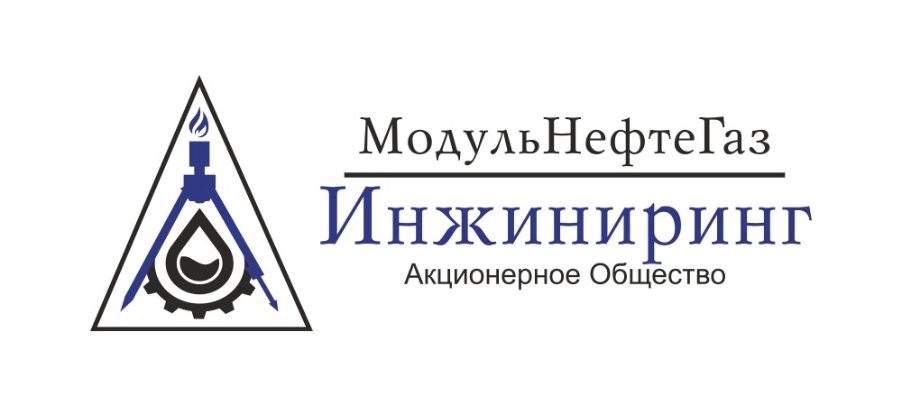 450075, РФ, Республика Башкортостан г. Уфа, ул. Рихарда Зорге, 75+7 (347) 216-10-01office@mngi.suwww.mngi.suОПРОСНЫЙ ЛИСТ ДЛЯ ЗАКАЗА Установка утилизации нефтешлама (УПНШ)  Наименование предприятия-заказчика и место эксплуатации: ____________________________________________________________________________________________________________________Наименование проектирующей организации: __________________________________________________________________________________________________________________________________Контактное лицо: _________________________________________________________________________________________________________________________________________________________* обязательно для заполненияИнформацию подготовил:Фамилия, Имя, Отчество: 	_____________________________________________________Должность: 			_____________________________________________________Компания: 			_____________________________________________________Почтовый адрес: 		_____________________________________________________Телефон: 			_____________________________________________________Факс: 				_____________________________________________________М.П.		________________________ Подпись руководителя предприятия (отдела)__________________________________ Расшифровка подписи№Общая информация Общая информация 1.Название объекта / Заказчик / Оператор2.Местонахождение требуемого к поставке оборудования Контактная информация лица,заполнившего опросный лист3.Оборудованиестационарное  мобильное 4.Где будет установлено оборудование оборудованием будет установлено в новом помещении существующее помещение контейнер на открытом воздухе5.Укажите требуемый класс и стандарт взрывобезопасного исполнения неклассифицированный – Безопасная территория ATEX – Европейский Стандарт Взрывобезопасности NEMA – Американский Стандарт Взрывобезопасности она 2 (Класс I, Div 2) зона 1, невоспламеняющееся сырье (Класс I, Div 1) зона 1, Воспламеняющееся сырье (Класс I, Div 1) зона 0 (Класс I, Div 1)Свойства исходного нефтешламаСвойства исходного нефтешламаСвойства исходного нефтешлама6.Требуемая производительность по исходному нефтешламуТребуемая часовая производительность установки  ____ м³/ч7.Хранение исходного нефтешлама Резервуары Пруды-накопители Свежий нефтешлам из процесса8.Происхождение нефтешлама Донные отложения резервуаров Некондиционная нефть Эмульсии Резервуар для нефтешламов Сбор нефти с поверхности воды Сточная вода бурения
9.Продолжительность хранения исходного нефтешлама Свежий/ из процесса 5 лет 10 лет10.Температура хранения/подачи на установку исходного нефтешлама                             °C 11.Ожидаемый состав исходного нефтешлама в объемных %: Состав исходного сырья (желательно указать “разброс” значений и среднее значение).Нефтепродукты….…………………………% об.Вода………………………………..…………..% обМех. примеси……………………..…………..% обЭмульсия..……………………………………% об.Происхождение воды…………………………………….Соли……………………………………………% вес.Осадок…………………………………………% обПлотность осадка…………………………….кг/м³Размер частиц.……………….…………..микронПлотность масло/нефтяной фазы при………………°C…………..кг/м³Вязкость масло/нефтяной фазы при…………….. °C………….. СстPH……………………………………………………..Точка вспышки………………………………….. °CТочка застывания..…………………..………… °CПрокачиваемость и давление ………………….м³/ч при …………….. атм12.Содержит ли исходный нефтешлам коррозионно активные веществаХлор, если да:              ppmКислоты, если да: pH 13.Характеристики твердых частиц в нефтешламе < 0.5 мм 0.5 мм ВолокнаТребования к отсепарированным продуктамТребования к отсепарированным продуктамТребования к отсепарированным продуктам15.Минимальные требования к трем фазамНефтьВодаТвердые вещества               % Твердых веществ и воды                % Нефть и Осадок                % Нефть в свободном состоянии16.Способы анализа для определения показателей п. 15Пожалуйста. Укажите способы анализа:17.Опишите дальнейшее использование продуктов сепарированияНефтепродукты…………………………………Вода………………………………………………..Мехпримеси………………………………..……..Вспомогательное оборудованиеВспомогательное оборудованиеВспомогательное оборудование18.Пожалуйста, укажите наличие Электричество	Если да:      кВ Пар	Если да:         бар,          кг/час Сжатый воздух	Если да:      Нм3/час Приборный воздух  Если да:       Нм3/час Холодная умягченная вода  Если да:    м3/час Горячая техническая вода    Если да:    м3/час Холодная питьевая вода Если да:      м3/часДополнительноДополнительноДополнительно19.Опыт использования сепарационного оборудования на исходном нефтешламе Статические сепарационные резервуары Химические добавки 2-фазный декантер 3- фазный декантер Высокоскоростной центробежный сепаратор  ДругоеПожалуйста, укажите:20.Дополнительная информация, необходимая, по Вашему мнению, для проектирования установки для переработки нефтешламовПожалуйста, укажите:
